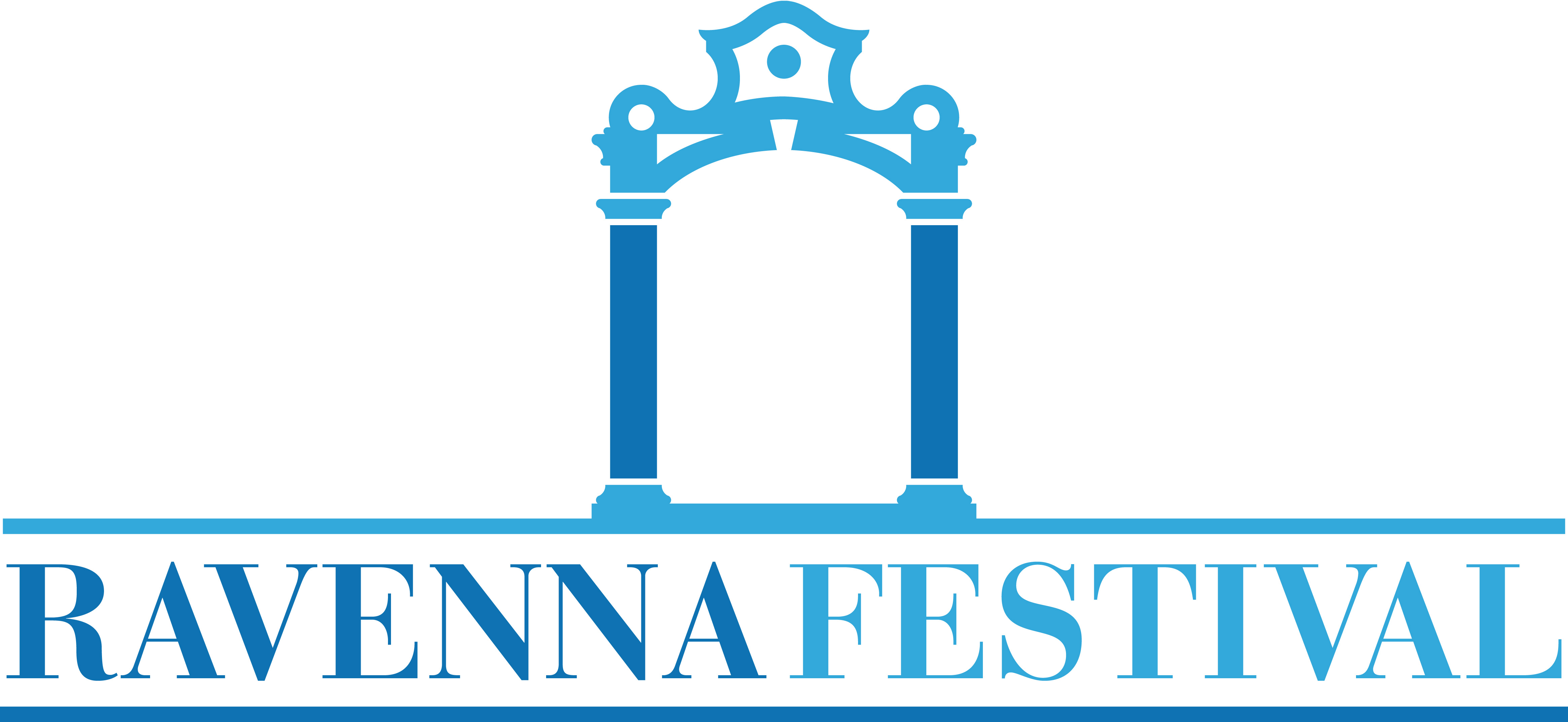 APPLICATION FORMVESPERS AT SAN VITALE – 3rd editionInternational Call for Projects for the selection of Concerts to be held at the Basilica of San VitaleThe Application Form must be duly filled-in and submitted by e-mail no later than 12.00 noon, Thursday, January 31, 2019to comunicazione@ravennafestival.orgEmails must be marked “Application - Vespers at San Vitale” in the object field. Project titleData: I hereby authorize the processing of my personal data in accordance with GDPR EU 2016/679 (General Data Protection Regulation) and declare that I have read the information included in the Call Vespers at San Vitale 2019 Signature Scheduling Please number each of the Time slots below with 0, 1, 2 or 3, according to the following: 0 = no availability, 1 = low availability, 2 = available, 3 = preferred. Try to be as accurate and realistic as possible; please note that flexibility will help in scheduling the selected shows. Time slot 1 – Thursday, June 6, to Wednesday, June 12, included Time slot 2 – Thursday, June 13, to Wednesday, June 19, included Time slot 3 – Thursday, June 20, to Wednesday, June 26, included Time slot 4 – Thursday, June 27, to Wednesday, July 3, included Time slot 5 – Thursday, July 4 to Wednesday, July 10, included Time slot 6 – Thursday, July 11 to Sunday, July 14, includedShort CV of the Group (max 1000 characters)Please include the CV of the group and/or the artist(s). In the case of groups, provide name and role of every member. List of audio/video attachments  1. Concert proposal Illustrate the concert’s concept, highlighting its consistency with the objectives of this Call, its innovative qualities, its connections to a musical tradition or repertoire, etc.2. Concert programme Include details of listed tracks (title, author, date, length).3. Resources and Technical rider Clearly detail the resources needed to implement the project: indicate accommodation (number and types of rooms) and all technical requirements.Association / Group / ArtistAssociation / Group / ArtistAssociation / Group / ArtistAssociation / Group / ArtistAddress Address Address Address Postal CodeTown or CityTown or CityCountryEmailEmailEmailEmailProject Coordinator Project Coordinator Project Coordinator Project Coordinator Telephone numberTelephone numberAlternative telephone no.Alternative telephone no.EmailEmailEmailEmail